Outdoor Learning Service – Contact Information for Midlothian Establishments – 2017/18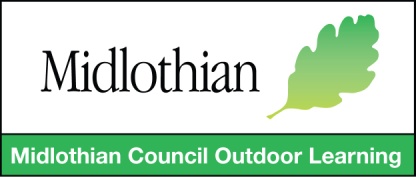 Discover – Develop - AchieveBlue = Feed to St David’s RC High SchoolEoin Keane – Outdoor Learning  Teacher Eoin.Keane@midlothian.gov.ukTel: 01968 6664122Sean Fallon – Outdoor Learning Teacher Sean.Fallon@midlothian.gov.ukTel: 01968 664117Sean Fallon – Outdoor Learning Teacher Sean.Fallon@midlothian.gov.ukTel: 01968 664117Eoin Keane – Outdoor Learning  Teacher Eoin.Keane@midlothian.gov.ukTel: 01968 6664122Bill Stephen Principal Teacher Outdoor Learning william.stephen@midlothian.gov.ukTel: 01968 664043Beeslack Community High SchoolPenicuik High SchoolLasswade Community High SchoolNewbattle Community High SchoolDalkeith Campus - Dalkeith High School*/ St David’s RC High SchoolGlencorse Primary SchoolCornbank Primary SchoolBonnyrigg Primary SchoolGorebridge Primary SchoolDanderhall Primary SchoolMauricewood Primary SchoolCuiken Primary SchoolHawthornden Primary SchoolLawfield Primary SchoolKings Park Primary SchoolRoslin Primary SchoolSacred Heart RC Primary SchoolBurnbrae Primary SchoolMayfield Primary SchoolTynewater Primary School        Bilston Primary SchoolStrathesk Primary SchoolLasswade Primary SchoolMoorfoot Primary SchoolWoodburn Primary SchoolRosewell Primary SchoolNewtongrange Primary SchoolSt Davids RC Primary SchoolSt Marys RC Primary SchoolStobhill Primary SchoolSaltersgate School (ASN)St Matthews RC Primary SchoolSt Andrews RC Primary SchoolLifelong LearningLoanhead Primary SchoolSt Lukes RC Primary SchoolParadykes Primary School    Gore Glen Primary SchoolSt Margaret’s RC Primary School